OPRAVIČILOza izostanek od poukaPodpisani/-a _____________________________ prosim, če opravičite izostanek od pouka mojemu	(ime in priimek staršev ali skrbnikov)sinu/hčeri ________________________________, učencu/-ki ______razreda OŠ Gornji Petrovci	(ime in priimek učenca/učenke)	od ________________________ do _______________________ zaradi:	(prvi dan odsotnosti)	(zadnji dan odsotnosti)______________________________________________________________________________	(vzrok odsotnosti)______________________________________________________________________________V ________________, dne ________________                                  ____________________			(podpis staršev ali skrbnikov)Na podlagi 53. člena Zakona o osnovni šoli in Pravil šolskega reda OŠ Gornji Petrovci morajo starši ob vsakem izostanku učenke oz. učenca šoli sporočiti vzrok izostanka najkasneje v roku 5 dni! Učenec lahko izostane od pouka, ne da bi starši sporočili vzrok izostanka, če njegov izostanek vnaprej napovejo, vendar ne več kot pet dni v šolskem letu. Osebna ali pisna opravičila je treba posredovati razredniku najkasneje v petih dneh po prihodu učenca v šolo.Datum prejema opravičila: ____________________			_____________________			(podpis razrednika)OPRAVIČILOza izostanek od poukaPodpisani/-a _____________________________ prosim, če opravičite izostanek od pouka mojemu	(ime in priimek staršev ali skrbnikov)sinu/hčeri ________________________________, učencu/-ki ______razreda OŠ Gornji Petrovci	(ime in priimek učenca/učenke)	od ________________________ do _______________________ zaradi:	(prvi dan odsotnosti)	(zadnji dan odsotnosti)______________________________________________________________________________	(vzrok odsotnosti)______________________________________________________________________________V ________________, dne ________________                                  ____________________			(podpis staršev ali skrbnikov)Na podlagi 53. člena Zakona o osnovni šoli in Pravil šolskega reda OŠ Gornji Petrovci morajo starši ob vsakem izostanku učenke oz. učenca šoli sporočiti vzrok izostanka najkasneje v roku 5 dni! Učenec lahko izostane od pouka, ne da bi starši sporočili vzrok izostanka, če njegov izostanek vnaprej napovejo, vendar ne več kot pet dni v šolskem letu. Osebna ali pisna opravičila je treba posredovati razredniku najkasneje v petih dneh po prihodu učenca v šolo.Datum prejema opravičila: ____________________			_____________________			(podpis razrednika)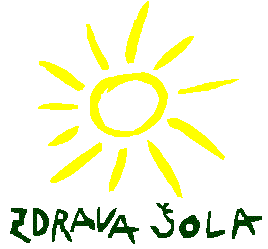 Osnovna šola Gornji PetrovciGornji Petrovci 29203 PetrovciTel.:	02 − 556 − 90 − 20Faks: 	02 − 556 − 90 − 28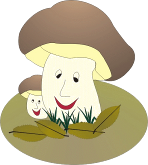 http://www.os-gpetrovci.siE-mail: o-gpetrovci@guest.arnes.si Davčna številka: 61749206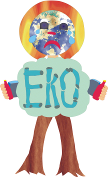 Osnovna šola Gornji PetrovciGornji Petrovci 29203 PetrovciTel.:	02 − 556 − 90 − 20Faks: 	02 − 556 − 90 − 28http://www.os-gpetrovci.siE-mail: o-gpetrovci@guest.arnes.si Davčna številka: 61749206